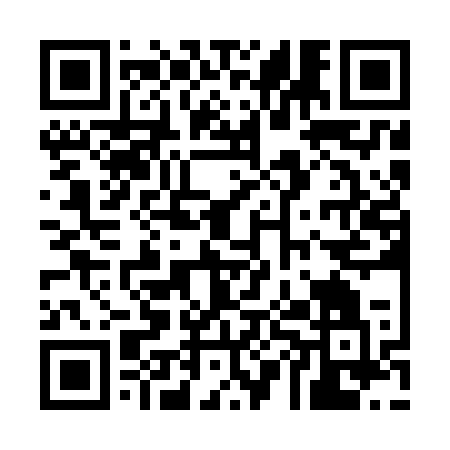 Ramadan times for Sulupere, EstoniaMon 11 Mar 2024 - Wed 10 Apr 2024High Latitude Method: Angle Based RulePrayer Calculation Method: Muslim World LeagueAsar Calculation Method: HanafiPrayer times provided by https://www.salahtimes.comDateDayFajrSuhurSunriseDhuhrAsrIftarMaghribIsha11Mon4:314:316:4812:314:096:156:158:2312Tue4:284:286:4512:314:116:176:178:2613Wed4:254:256:4212:304:136:206:208:2914Thu4:224:226:3912:304:156:226:228:3115Fri4:184:186:3612:304:176:246:248:3416Sat4:154:156:3312:294:186:276:278:3717Sun4:114:116:3012:294:206:296:298:4018Mon4:084:086:2812:294:226:316:318:4319Tue4:044:046:2512:294:246:346:348:4520Wed4:014:016:2212:284:266:366:368:4821Thu3:573:576:1912:284:286:386:388:5122Fri3:543:546:1612:284:306:416:418:5423Sat3:503:506:1312:274:326:436:438:5724Sun3:463:466:1012:274:336:456:459:0025Mon3:423:426:0712:274:356:486:489:0326Tue3:383:386:0412:264:376:506:509:0727Wed3:353:356:0112:264:396:526:529:1028Thu3:313:315:5812:264:406:556:559:1329Fri3:273:275:5512:264:426:576:579:1630Sat3:223:225:5212:254:446:596:599:2031Sun4:184:186:491:255:468:028:0210:231Mon4:144:146:471:255:478:048:0410:262Tue4:104:106:441:245:498:068:0610:303Wed4:054:056:411:245:518:098:0910:344Thu4:014:016:381:245:538:118:1110:375Fri3:573:576:351:235:548:138:1310:416Sat3:523:526:321:235:568:168:1610:457Sun3:473:476:291:235:588:188:1810:498Mon3:423:426:261:235:598:208:2010:539Tue3:373:376:231:226:018:238:2310:5710Wed3:323:326:201:226:028:258:2511:01